   CHICOD PTA UNIFORM SWAP/SHOP	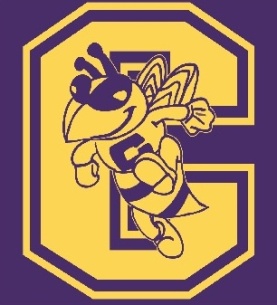 We are pleased to offer the service of a Uniform Swap/Shop at Chicod. This allows families to take advantage of the uniform system and “swap” out gently used items for another size, style, etc. When items are turned in, points are awarded as listed on the chart below. Uniform pieces can be purchased using points or bought at the prices listed below. We are also happy to take donations of uniforms; we use donated items to help students in need.If you would like to drop off items for donation or credit, leave them at the office with the student’s name, whether it’s a donation or credit, and your contact information. If you would like to send them in via your child, please contact us via the PTA contact information, so we will know to expect them. The Swap/Shop is open before each General PTA Meeting in September, December, and May between 5:30 p.m. and 6:30 p.m. Appointments can also be made by contacting Kristy Dickinson by our Chicod email address, chicodpta@gmail.com. UNIFORM ITEMSWAP PTSSWAP PRICEJumper6$6.00Skirts/Skorts                                                         4$4.00Boys/Girls Pants                                                   5$5.00Boys/Girls Shorts/Culottes3$3.00PE Shorts/Shirts                                                    4$4.00Sweat Shirt WITH logo                                        5$5.00Sweat Shirt NO logo                                             4$4.00Sweat Pants                                                           2$2.00Sweaters4$4.00Polo Shirt-Short Sleeve WITH logo                    4$4.00Polo Shirt-Short Sleeve NO logo                         3$3.00Polo Shirt-Long Sleeve WITH logo                     5$5.00Polo Shirt-Long Sleeve NO logo4$4.00Fleece Coat WITH logo                                         10$10.00Fleece Coat NO logo                                             5$5.00